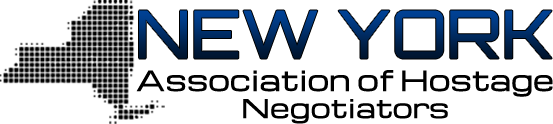 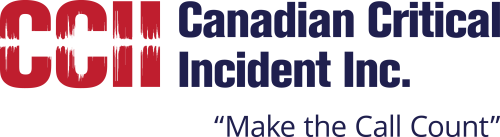 NYAHN/CCII Training Seminar 20168:00 am to 8:30 amOpening Remarks – NYAHN President San Farina, CCII President Tom Hart8:30 am to 10:30 amPhil Gurski -  former senior strategic analyst at CSIS specializing in Al Qaeda, Presenting "Homegrown Islamist violent extremism in Canada and the US: what we know about the threat"
10:00 am to 10:15 am10:15 am to 11:45 amOttawa P.S. Insp. Mike Maloney – Presenting the Parliament Hill Shooting and murder of Canadian Forces member Cpl. Nathan Cirillo11:45 am to 12:00 pm
12:00 pm to 1:00 pmSpecial Achievement Award for Lt. Jack Cambria presented by CCIILunchNew York City P.D, Detective Jeff Thompson, Ph.D.  – Presenting his research relating to  crisis negotiations during terrorist incidents         
           2:45 pm to 3:45 pm 
New York City P.D, Detective James Shanahan – Presenting techniques and tactics for hostage negotiators 3:45 pm to 4:00 pmClosing Remarks End of Day